ACTIVITEITENKALENDER	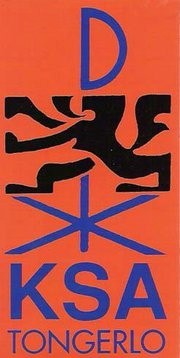 Beste Jong-Hernieuwer,Het is weer tijd voor een nieuwe kalender, gevuld met gezellige activiteiten waar we weer veel kunnen gaan lachen, gieren en brullen! Na 2 geweldige en sfeervolle kalenders met veel activiteiten, volgt hier de derde, ook goed gevulde kalender. Beginnen doen we met een lang aangevraagde dropping, dus komen is de boodschap! *****************************************************************Wat?			DroppingWanneer? 		Vrijdag 26 Februari 2016Hoe laat? 		19u00 tot 21u30Meebrengen? 	Warme kleren, wandelschoenen*****************************************************************Wat?			WeerwolfbosspelWanneer? 		Zondag 6 Maart 2016Hoe laat? 		15u00 tot 17u30Meebrengen?	Fiets, warme oude kleren en antiweerwolfspray*****************************************************************Wat?		           Wie is de mol???Wanneer? 		Zondag 20 Maart 2016Hoe laat? 		15u30 tot 18u00	Meebrengen? 	Uniform aandoen*****************************************************************Wat? 			Helpen opbouwen voor Jungle FeverWanneer? 		Zaterdag 26 maart 2016Hoe laat? 		09u00 tot 12u00Meebrengen? 	Werkhandschoenen, oude kleren en veel energie!Opmerking:	Als jullie komen helpen, krijgen jullie een vrijkaart (gratis inkom) voor de fuif ’s avonds!Wat? 			Bondsactiviteit zwemmenWanneer? 		Zondag 3 april 2016Hoe laat? 		We brengen nog een papiertje rond met het juiste tijdstip!Meebrengen? 	Zwemgerief en fiets!*****************************************************************	Wat? 			Actief AvondbosspelWanneer? 		Vrijdag 8 April 2016Hoe laat? 		19u00 tot 21u30Meebrengen? 	warme kleren, fiets***************************************************************** Wat? 			Sjorren voor gevorderden!Wanneer? 		Zondag 17 April 2016Hoe laat? 		15u30 tot 18u00Meebrengen? 	Scherp mes, Uniform*****************************************************************Zit je nog met vragen of opmerkingen, of kan je niet komen naar een activiteit? Dan kan je ons bereiken via onderstaande nummers!Ben Bakkers			benbakkers@live.be		0498/60 24 59Wim Hermans		wimhermans8@hotmail.com	0495/72 77 48Vele kusjes en knuffels van jullie leiding:Bakker en Wim-van-Sabine-van-Rie-van-Smietje!Het kamp zal dit jaar doorgaan van 12 juli tot 19 juli 2016. Duid dit al met VETTE letters aan in jullie agenda!